      «Любви все возрасты покорны», под таким девизом открылось заседание клуба «Задобряночка», где звучали загадки и песни про любовь, свои стихи прочли Надежда Плюснина и Татьяна Снецкая, с последующим дарением сборников, а в обмен получили блины, поскольку шла масленичная неделя. Женщины напекли и принесли блины разной величины и разные по вкусу, вспомнили пословицы и поговорки, и про блины, и про масленицу, и про каждый масленичный день, что он собой олицетворяет. 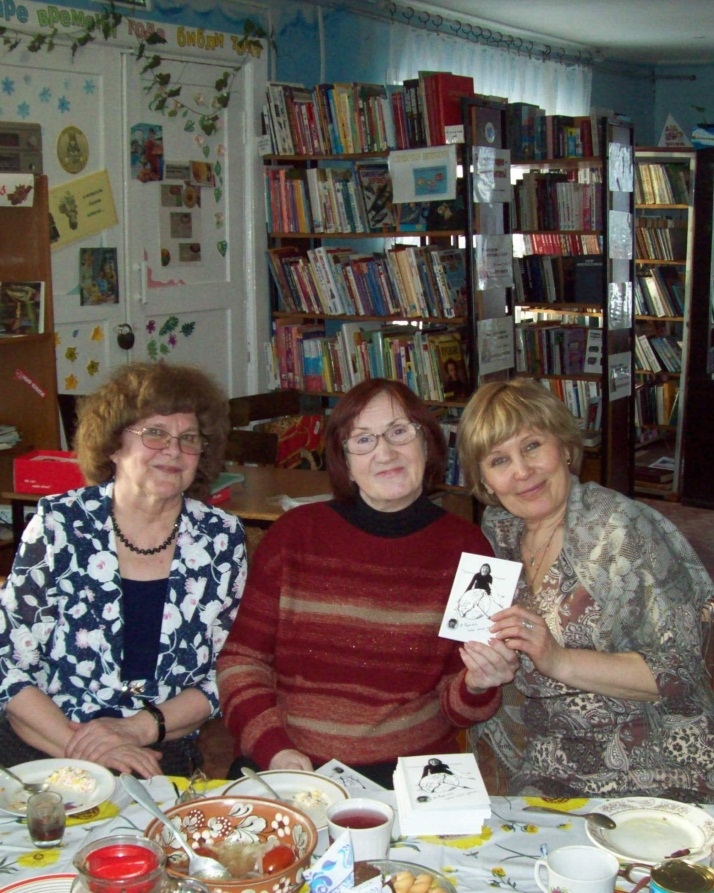 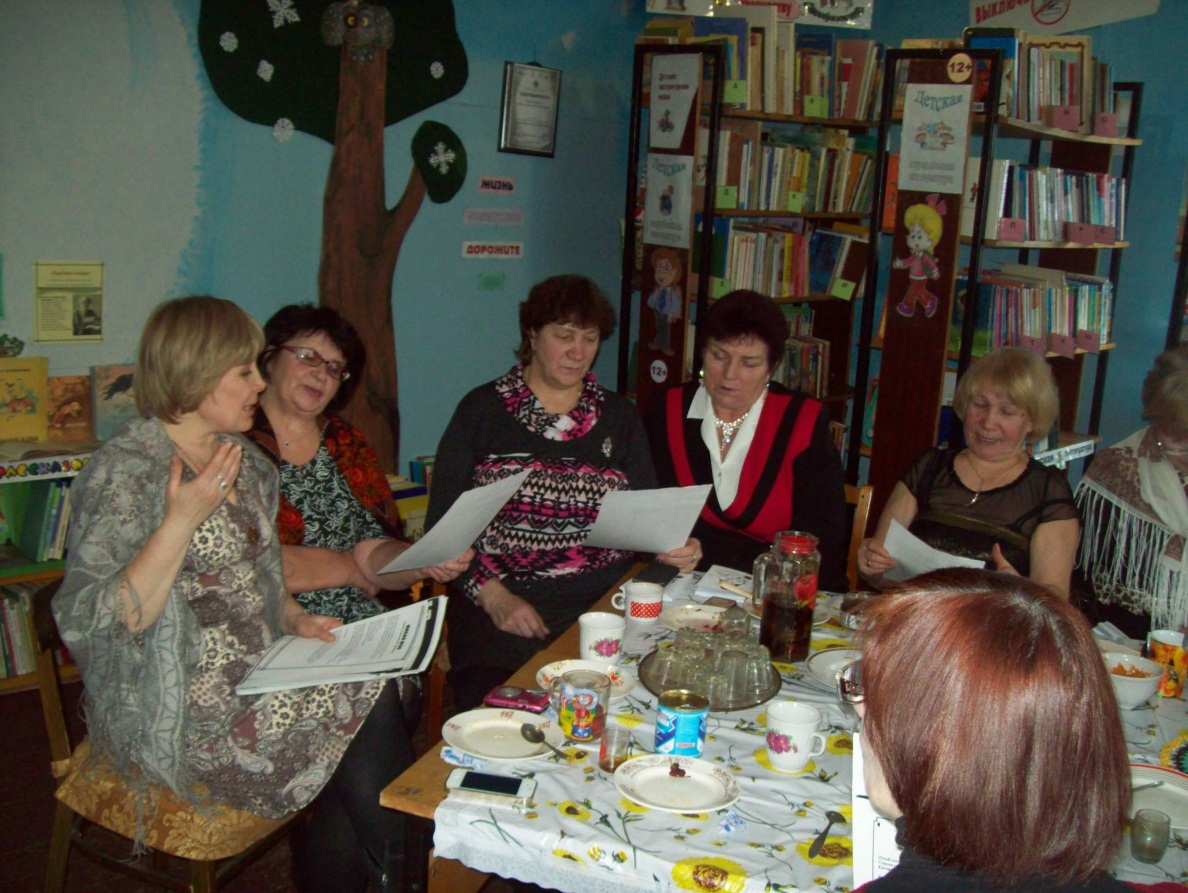                                «Слагая рифмы о любви»…                                                « Любовь всегда к тому приходит,                                                   Кому она всего нужней!                                                   Когда любовь дарить захочешь,                                                   Тогда и встретишься ты с ней»     Именно этими строчками неизвестного автора 14 февраля в Добрянском музее открылась конкурсная программа, посвящённая «Дню всех влюблённых». Название «Слагая рифмы о любви» взято не случайно, ведь о любви пишут и будут писать все поэты.     Конкурс начался с домашнего задания – любимые стихи о любви. Участницы подошли к нему серьёзно, стихи выбрали актуальные молодёжной тематике, с глубокой психологической составляющей, а Ирина Калинина прочла своё:Крохотная искорка залетела в душу мне,В страхе билась трепетно, силясь улететь.Я малышку-искорку приняла, утешила,Поселила в сердце, чтобы обогреть.И она оправилась, всё собой заполнила,Будто в руки-лучики, обняла меня,И в глазах купается, с губ моих срываетсяТихим нежным шёпотом» «Я люблю тебя!»     Далее были задания: «Подбора рифмы», «Исполнение стихотворений классиков в различных музыкальных жанрах», буриме «Пейзажная зарисовка». Участницы под тёплые аплодисменты зрителей успешно справились со всеми заданиями.     Победителями стали Алёна Ракшина, Валерия Бекирова, Александра Плюснина, все учащиеся школы № 2. 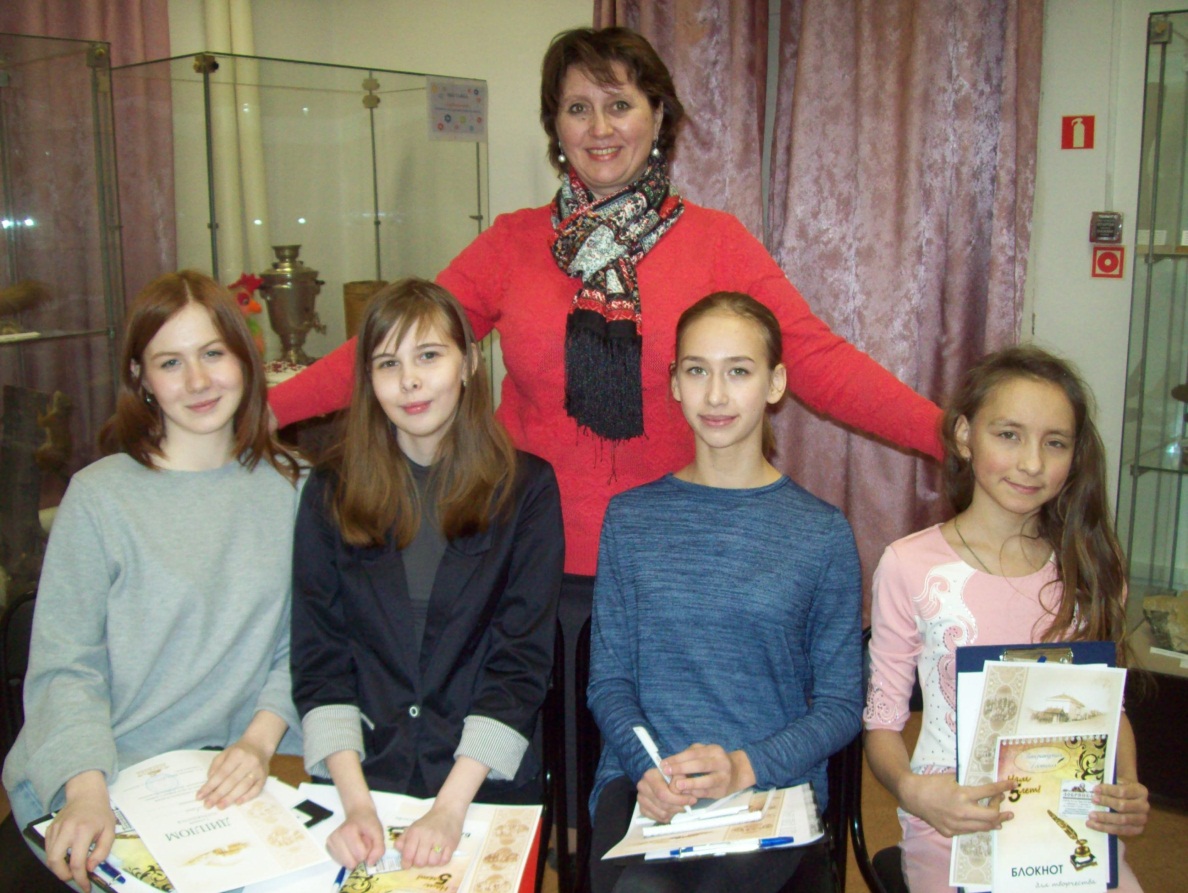 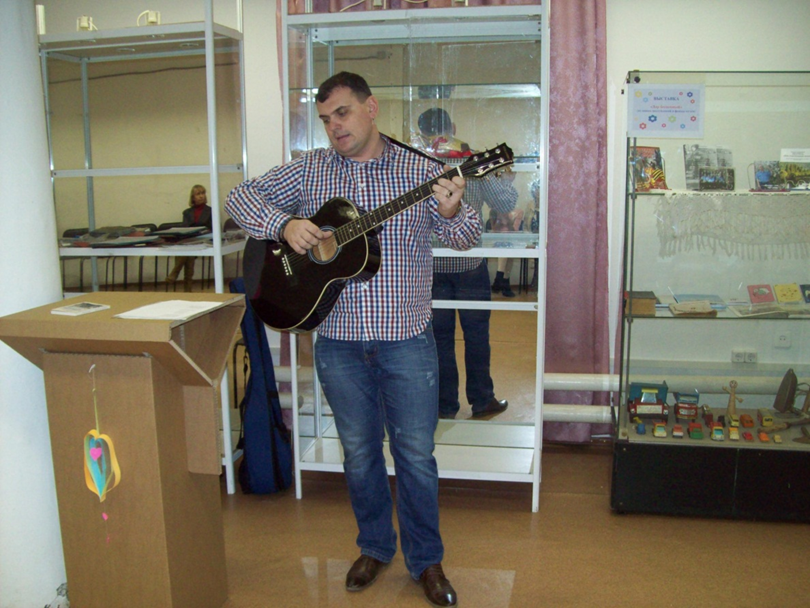             Тёплыми «валентинками» в морозный февральский день стали для старшеклассников Перемской школы стихи про любовь Любы Емельяновой, бывшей их односельчанки, и Галины Чудиновой из пос.Кын, призёра конкурса-фестиваля «Отечества священнная палитра 2013г.»            Не обойдён стороной и «День дарения книги»: после прочтения своих стихов Надежда Плюснина и Елена Пермякова подарили всем присутствующим авторские сборники.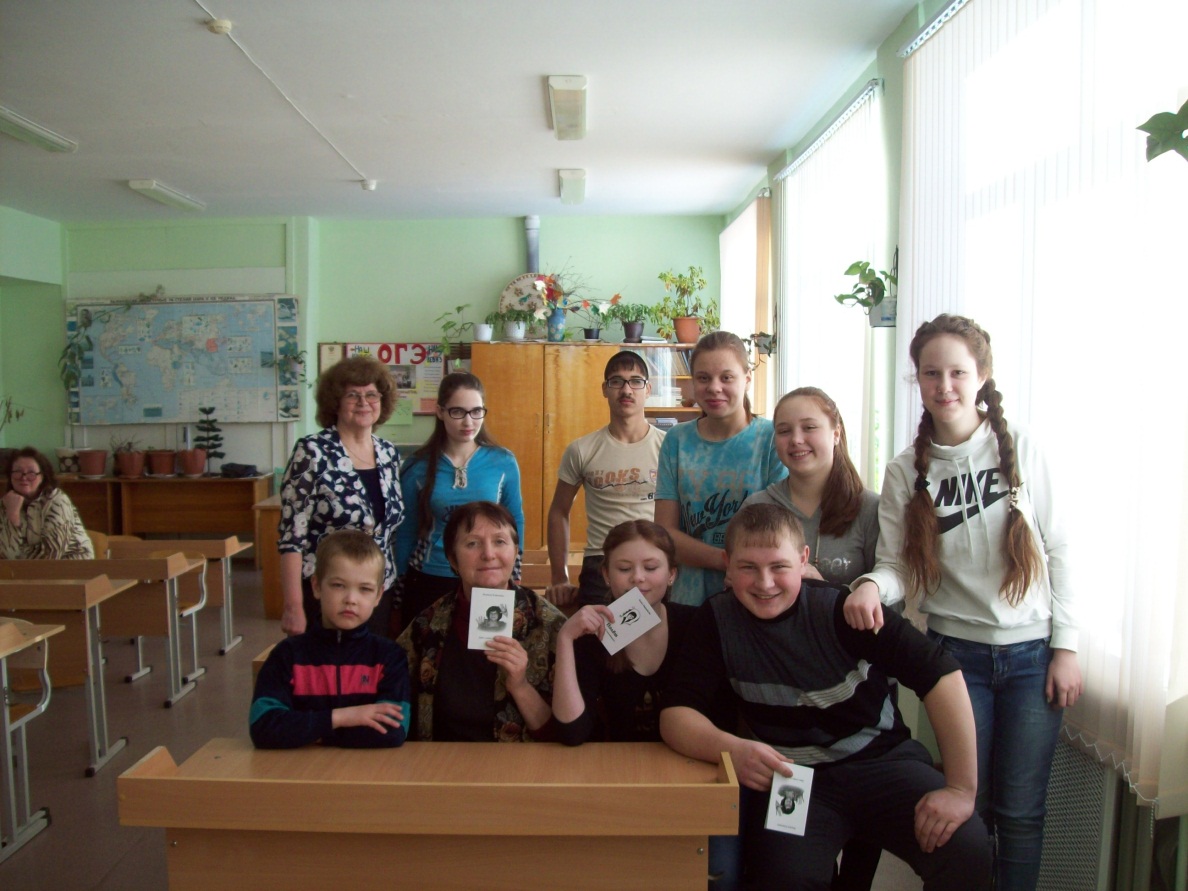 